ใบคำร้องขอทำบัตรประจำตัวนักศึกษา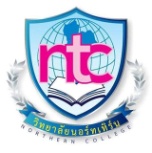 วันที่ 		  เดือน				  พ.ศ. 		ชื่อ-นามสกุล(ตัวบรรจง)					รหัสประจำตัวนักศึกษา			คณะ 						  สาขาวิชา																(สำหรับฝ่ายทะเบียน)		ใบคำร้องขอทำบัตรประจำตัวนักศึกษาวันที่ 		  เดือน				  พ.ศ. 		ชื่อ-นามสกุล(ตัวบรรจง)					รหัสประจำตัวนักศึกษา			คณะ 						  สาขาวิชา																(สำหรับฝ่าย MIS)		ใบคำร้องขอทำบัตรประจำตัวนักศึกษาวันที่ 		  เดือน				  พ.ศ. 		ชื่อ-นามสกุล(ตัวบรรจง)					รหัสประจำตัวนักศึกษา			คณะ 						  สาขาวิชา																(สำหรับนักศึกษา)		